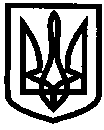 УКРАЇНАУПРАВЛІННЯ ОСВІТИІЗЮМСЬКОЇ МІСЬКОЇ РАДИХАРКІВСЬКОЇ ОБЛАСТІНАКАЗ31.08.2017 										№ 418На виконання Законів України «Про освіту» (зі змінами від 23.05.2017 року № 2053-VІІІ), «Про загальну середню освіту», «Про охорону дитинства», «Про основи соціальної захищеності інвалідів в Україні», указу Президента України від 13.12.2016 № 553/2016 «Про заходи, спрямовані на забезпечення додержання прав осіб з інвалідністю», керуючись постановами Кабінету Міністрів України від 15.08.2011 № 872 (зі змінами від 09.08.2017 № 588 «Про внесення змін до Порядку організації інклюзивного навчання у загальноосвітніх навчальних закладах»), «Про внесення змін у додаток 2 до постанови Кабінету Міністрів України від 30 серпня 2002р. №1298» від 08.07.2015р. № 479, наказом Міністерства освіти і науки України і наказом Міністерства охорони здоров'я України від 06.02.2015 № 104/52 «Про затвердження Порядку комплектування груп у дошкільних навчальних закладах», наказу Міністерства освіти і науки України від 06.12.2010 № 1205 «Про затвердження Типових штатних нормативів загальноосвітніх навчальних закладів, з метою забезпечення реалізації права на освіту осіб з особливими освітніми потребам, а також їх соціалізації та інтеграції в суспільствоНАКАЗУЮ:Внести зміни до преамбули наказу управління освіти Ізюмської міської ради Харківської області від 14.08.2017 № 385 «Про організацію інклюзивного навчання в навчальних закладах м. Ізюм у 2017/2018 навчальному році» і викласти її в наступній редакції:1.1 «На виконання Законів України «Про освіту» (зі змінами від 23.05.2017 року № 2053-VІІІ), «Про загальну середню освіту», «Про охорону дитинства», «Про основи соціальної захищеності інвалідів в Україні», указу Президента України від 13.12.2016 № 553/2016 «Про заходи, спрямовані на забезпечення додержання прав осіб з інвалідністю», керуючись постановами Кабінету Міністрів України від 15.08.2011 № 872 (зі змінами від 09.08.2017 № 588 «Про внесення змін до Порядку організації інклюзивного навчання у загальноосвітніх навчальних закладах»), “Про внесення змін у додаток 2 до постанови Кабінету Міністрів України від 30 серпня 2002р. №1298” від 08.07.2015р. № 479, наказом Міністерства освіти і науки України і наказом Міністерства охорони здоров'я України від 06.02.2015 № 104/52 «Про затвердження Порядку комплектування груп у дошкільних навчальних закладах», наказами Міністерства освіти і науки України від 06.12.2010 № 1205 «Про затвердження Типових штатних нормативів загальноосвітніх навчальних закладів», від 04 листопада 2010 року  № 1055 «Про затвердження Типових штатних нормативів дошкільних навчальних закладів» (із змінами від 20.05.2016  № 544), згідно витягів з протоколу засідання Комунальної установи «Харківська обласна психолого-медико-педагогічна консультація»  від 22.07.2017 № 480, 22.06.2017 № 322, 27.04.2017 № 528-в, 27.04.2017 № 529-в, 27.04.2017 № 532-в, 27.04.2017 № 544-в, 27.04.2017 № 552-в, 22.08.2017 № 758, від 27.04.2017 № 533-в, з метою забезпечення реалізації права на освіту осіб з особливими освітніми потребам, а також їх соціалізації та інтеграції в суспільство»Внести зміни до наказу управління освіти Ізюмської міської ради Харківської області від 14.08.2017 № 385 «Про організацію інклюзивного навчання в навчальних закладах м. Ізюм у 2017/2018 навчальному році», а саме:Викласти пункт 7 в наступній редакції:«7.	Старшому економісту Лисенко Л.В.:7.1 Ввести посаду «Асистент вчителя» загальноосвітнього навчального закладу з інклюзивним та інтегрованим навчанням для роботи з учнями з особливими освітніми потребами в загальноосвітні навчальні заклади, а саме:До 01.09.2017 року7.2 Ввести посаду «Асистент вихователя» дошкільного навчального закладу в дошкільні навчальні заклади, а саме:До 01.09.2017 року7.3 Ввести посаду «Вчитель-логопед», «Вчитель-дефектолог», «Вчитель-олігофренопедагог» для проведення корекційно-розвиткових занять в загальноосвітні навчальні заклади далі, а саме:До 01.09.2017 року10. Контроль за виконанням даного наказу покласти на заступника начальника управління освіти Мартинова В. О.Начальник управління освіти				О.П. ЛесикВаськоЗміївськаЛисенкоЗ наказом управління освіти Ізюмської міської ради Харківської області від 31.08.2017 року № 418 «Про внесення змін та доповнень до наказу управління освіти Ізюмської міської ради Харківської області від 14.08.2017 № 385 «Про організацію інклюзивного навчання в навчальних закладах м. Ізюм у 2017/2018 навчальному році»» ознайомлені: _________________ Мартинов В. О._________________ Н. О. Васько_________________Р.С. Зміївська_________________ Л. В. Лисенко_________________.Т.В. Савченко 			_________________ В. В. Котенко			 _________________ Л.А. Гожа				_________________ Ю. В. Ольховська			_________________ С. В. Чернишева			_________________ Н. В. Павлюк	 _________________ Т. С. Яремко				_________________ І. Г. Сухомлин			_________________ О.М. Андрушок_________________ І. В. Рябенко_________________ О. О. Степанкіна_________________ Р. В. Дубинська	_________________ Л. М. Лісняк_________________ Н. В. ПобединськаПро внесення змін та доповнень до наказу управління освіти Ізюмської міської ради Харківської області  від 14.08.2017 № 385 «Про організацію інклюзивного навчання в навчальних закладах м. Ізюм у 2017/2018 навчальному році»Найменування закладівКількість класівКількість ставокІзюмська загальноосвітня школа І-ІІІ ступенів № 2 Ізюмської міської ради Харківської області10,5Ізюмська загальноосвітня школа І-ІІІ ступенів № 4 Ізюмської міської ради Харківської області10,5Ізюмська загальноосвітня школа І-ІІІ ступенів № 5 Ізюмської міської ради Харківської області21Ізюмська загальноосвітня школа І-ІІІ ступенів № 12 Ізюмської міської ради Харківської області10,5Разом:52,5Найменування закладівКількість  групКількість ставокІзюмський дошкільний навчальний заклад (ясла-садок) № 2 комбінованого типу Ізюмської міської ради Харківської області11Ізюмський дошкільний навчальний заклад (ясла-садок) № 4 комбінованого типу Ізюмської міської ради Харківської області11Разом:22Найменування закладівВчитель-логопедВчитель-логопедВчитель-дефектологВчитель-дефектологВчитель-олігофренопедагогВчитель-олігофренопедагогНайменування закладівКількість годин на тижденьКількість ставокКількість годин на тижденьКількість ставокКількість годин на тижденьКількість ставокІЗОШ №2 10,05620,111--ІЗОШ № 4 --20,111--ІЗОШ № 5 70,39060,33320,111ІЗОШ  №1260,333----Разом:140, 778100,55520,111